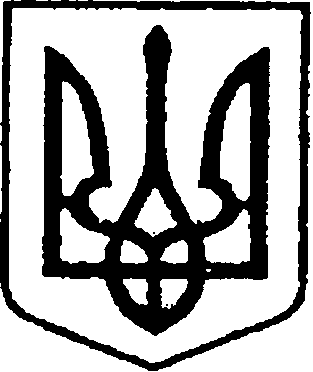 	                У К Р А Ї Н А    	            ЧЕРНІГІВСЬКА ОБЛАСТЬН І Ж И Н С Ь К А    М І С Ь К А    Р А Д А34 сесія VIII скликанняР І Ш Е Н Н Явід 08 листопада 2023р.                         м. Ніжин	     		       № 35-34/2023            Відповідно до статей 25, 26, 42, 59, 60, 73 Закону України «Про місцеве самоврядування в Україні» від 21.05.1997 р. № 280/97-ВР, Регламенту Ніжинської міської ради Чернігівської області, затвердженого рішенням Ніжинської міської ради від 27 листопада 2020 року № 3-2/2020 (зі змінами), враховуючи лист першого заступника міського голови з питань діяльності виконавчих органів ради    Вовченка Ф.І. від 01.11.2023 року № 01.1-12/1918, службову записку відділу міжнародних зв'язків та інвестиційної діяльності від 30.10.2023 р. за                               № 7-969/01.1-24  про вилучення попередньо наданого акту приймання-передачі майна №АА-ER-0541 від 08.09.2023 і прийняття до роботи оновленого акту з відповідними змінами, Ніжинська міська рада вирішила:Внести зміни до п.п.1.5 п.1 рішення Ніжинської міської ради від              28.09.2023 р. №25-33/2023 «Про безоплатне прийняття у комунальну власність Ніжинської міської територіальної громади товарно-матеріальних цінностей та подальшу їх передачу на баланс відповідним балансоутримувачам в рамках співпраці виконавчого комітету Ніжинської міської ради з Програмою  МТД «DOBRE», виклавши п.п.1.5 п.1 в наступній редакції:«1.5. Бензоріз Stihl TS 500l (Petrol cutter Stihl TS 500l).  Кількість – 1 (один) шт., ціна за одиницю товару – 38 493,21 грн. (Тридцять вісім тисяч чотириста дев’яносто три гривні 21 коп.), загальна вартість товару–  38 493,21 грн. (Тридцять вісім тисяч чотириста дев’яносто три гривні 21 коп.)».	2. Підпункт 4.5. пункту 4 рішення Ніжинської міської ради від 28.09.2023 р. №25-33/2023 «Про безоплатне прийняття у комунальну власність Ніжинської міської територіальної громади товарно-матеріальних цінностей та подальшу їх передачу на баланс відповідним балансоутримувачам в рамках співпраці виконавчого комітету Ніжинської міської ради з Програмою  МТД «DOBRE» вважати таким, що втратив чинність.3. Начальнику відділу комунального майна Управління комунального майна та земельних відносин Ніжинської міської ради Чернігівської області Чернеті О. О. забезпечити оприлюднення даного рішення на офіційному сайті Ніжинської міської ради протягом п’яти робочих днів після його прийняття.          4. Організацію виконання даного рішення покласти на першого заступника міського голови з питань діяльності виконавчих органів ради Вовченка Ф. І. та начальника Управління комунального майна та земельних відносин Ніжинської міської ради Чернігівської області Онокало І. А.5. Контроль за виконанням даного рішення покласти на постійну комісію міської ради з питань житлово-комунального господарства, комунальної власності, транспорту і зв’язку та енергозбереження (голова комісії –  Дегтяренко В. М.).Міський голова			      	          		                            Олександр КОДОЛАВізують:Начальник Управління комунального майната земельних відносин Ніжинської міської ради	                    Ірина ОНОКАЛОПерший заступник міського голови з питань діяльності виконавчих органів ради                                               Федір ВОВЧЕНКОСекретар Ніжинської міської ради                                                    Юрій ХОМЕНКОНачальник відділу юридично-кадрового забезпечення апарату виконавчого комітету Ніжинської міської ради                                                                       В`ячеслав ЛЕГАГоловний спеціаліст-юрист відділубухгалтерського обліку, звітностіта правового забезпечення Управліннякомунального майна та земельнихвідносин Ніжинської міської ради                                                        Сергій САВЧЕНКОГолова постійної комісії міськоїради з питань житлово-комунальногогосподарства, комунальної власності, транспорту і зв’язку та енергозбереження	                  Вячеслав ДЕГТЯРЕНКОГолова постійної комісії міської ради з питаньрегламенту, законності, охорони прав і свобод громадян,запобігання корупції, адміністративно-територіальногоустрою, депутатської діяльності та етики                                      Валерій САЛОГУБПро внесення змін до п.п.1.5 п.1 рішення Ніжинської міської ради від              28.09.2023 р. №25-33/2023 «Про безоплатне прийняття у комунальну власність Ніжинської міської територіальної громади товарно-матеріальних цінностей та подальшу їх передачу на баланс відповідним балансоутримувачам в рамках співпраці виконавчого комітету Ніжинської міської ради з Програмою  МТД «DOBRE»